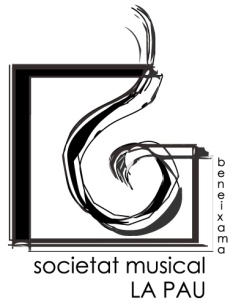 PRÒXIMES ACTUACIONS Proposta d’actuacions per a apuntar-se a les pròximes eixides.Marcar amb una creu SI o NO per a cadascuna de les actuacions indicades i entregar la fulla en l’assaig a Pedro Chinchilla o Juan A. Ferrero fins el  30/04/2015.NOM: ________________________________________________________________                                                                                                                             Heu de ser conseqüents amb les actuacions que vos apunteu.Es demana entregar aquesta fulla lo antes possible i responsabilitat en la vostra decisió.TIPUS D’ACTEDataDiaHora aproxNº MusicsSINOBiar: Entraeta9/05/2015Dissabte00:0035Biar: Moguda Musiques10/05/2015Diumenge10:0010Biar: Entrà10/05/2015Diumenge18:0050Biar: Eixida de Missa11/05/2015Dilluns12:3035Biar: Eixida de Missa12/05/2015Dimarts13:0035Biar: Processó12/05/2015Dimarts20:0030Biar: Eixida de Missa13/05/2015Dimecres12:3035Beneixama: Entraeta San Isidro16/05/2015Dissabte23:0030